A határozati javaslat elfogadásáhozegyszerű többség szükséges, az előterjesztés nyilvános ülésen tárgyalható! 151. számú előterjesztésBátaszék Város Önkormányzat Képviselő-testületének 2023. augusztus 30-án 15 órakor megtartandó üléséreGólyafészek áthelyezésének jóváhagyása, forrás biztosításáraTisztelt Képviselő-testület!Állampolgári bejelentés érkezett, hogy a járdán lévő közlekedést és a magántulajdonú ingatlanba történő bejárást zavarja a gólyafészkekből lehulló madárürülék. Mindkét fészek esetén több fiókát nevelnek a gólyapárok.A probléma megszűntetését a fészkek áthelyezésével lehet megoldani. Helyszíni egyeztetést kezdeményeztünk az áramhálózat tulajdonosával és a természetvédelmi hatósággal. A fészkek áthelyezésével kapcsolatban kifogás nem merült fel. Az E.ON a fészek tartószerkezetét és felszerelését saját költségén biztosítja. Az önkormányzatnak az oszlop kihelyezéséhez kell forrást biztosítania. A fészek áthelyezéseket a Tolna Vármegyei Kormányhivatal Természetvédelmi Osztályával engedélyeztetni szükséges.számú helyszín: Garay u.105. sz. ház előtt lévő villanyoszlop        	        új helyszín: Garay u. temető észak-nyugati része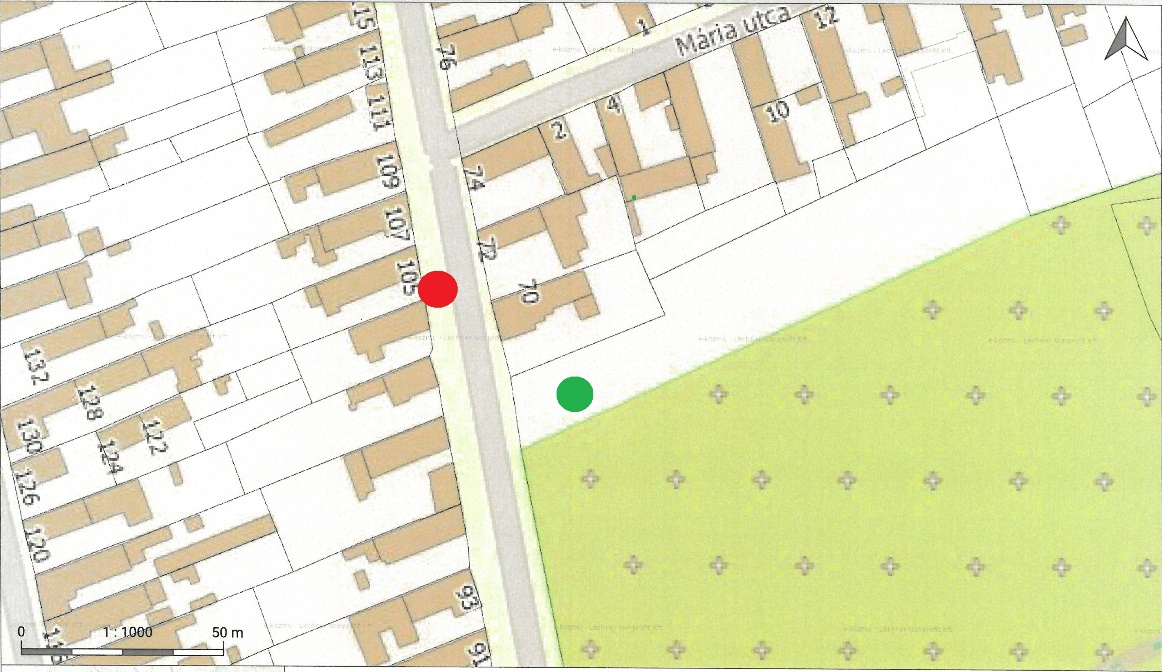 számú helyszín: Hunyadi u.  – Bezerédj u. dél-keleti sarok        új helyszín: Hunyadi u.  – Bezerédj u. dél-nyugati sarok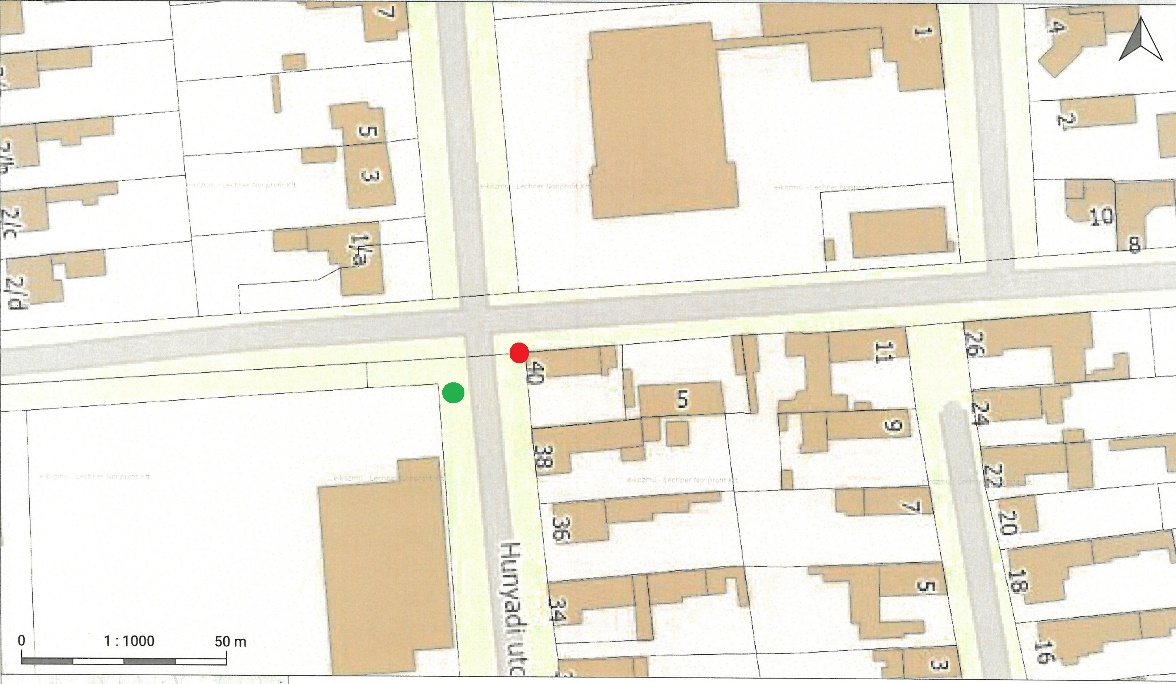 Indikatív árajánlat került bekérésre az alábbi tartalomra:10 méteres faoszlop, beton gyámmal. Oszlop helyszínre szállítása darus autóval, oszloplyuk fúrás, oszlopállítás (két méter mélyen), beton szállítás - gallér alap építés.1 db oszlop elhelyezésére bruttó 438.150,-Ft összegű ajánlat érkezett, a 2 db új oszlop állításához 877.000 Ft keretösszeg biztosítására lenne szükség.Kérem, vitassák meg az előterjesztést.H a t á r o z a t i    j a v a s l a t :		      Gólyafészek áthelyezések jóváhagyása, pénzügyi forrás biztosításáraBátaszék Város Önkormányzata Képviselő-testülete, a Garay utca 105.sz. ház előtt és a Bezerédy-Hunyadi utca dél-keleti sarkán álló villanyoszlopon található gólyafészkek az előterjesztésben megjelölt helyszínen állítandó oszlopokra történő áthelyezésével egyetért és a feladat megvalósításához szükséges bruttó 877.000,-Ft forrást az önkormányzat a 2023. évi költségvetésének általános tartaléka terhére biztosítja;felhatalmazza a város polgármesterét az a) pontban meghatározott feladat megvalósításához szükséges szerződések megkötésére.Határidő: 2023. október 31.Felelős:   dr. Firle-Paksi Anna aljegyző               (beszerzési eljárás lefolytatásáért)               dr. Bozsolik Róbert polgármester   (szerződés aláírásáért)Határozatról értesül:  Bátaszéki KÖH városüz. iroda                                  Bátaszéki KÖH pénzügyi iroda                                  irattárElőterjesztő: Dr. Bozsolik Róbert polgármesterKészítette: Bozsolik Zoltán mb. városüzemeltetési irodavezetőTörvényességi ellenőrzést végezte: dr. Firle-Paksi Anna aljegyzőPénzügyileg ellenőrizte: Tóthné Lelkes Erika                                            pénzügyi irodavezetőTárgyalja:PG Bizottság: 2023. 08. 29.